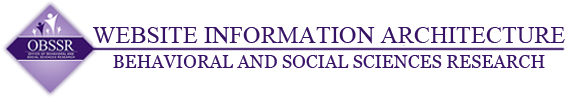 _______________________________________OBSSR Card Sort Screen-by-ScreenOMB No.: 0925-0648Exp. Date: 1/31/2015Public reporting burden for this collection of information is estimated to average 10 minutes per response, including the time for reviewing instructions, searching existing data sources, gathering and maintaining the data needed, and completing and reviewing the collection of information.  An agency may not conduct or sponsor, and a person is not required to respond to, a collection of information unless it displays a currently valid OMB control number.  Send comments regarding this burden estimate or any other aspect of this collection of information, including suggestions for reducing this burden, to: NIH, Project Clearance Branch, 6705 Rockledge Drive, MSC 7974, Bethesda, MD 20892-7974, ATTN: PRA (0925-0684).  Do not return the completed form to this address.#1) WELCOMEThanks for be willing to participate in our usability feedback survey!  We greatly appreciate your participation and we thank you in advance for your time.  Your responses will help us organize the content of our website. Find out how on the next page...#2) INSTRUCTIONSYour task is to organize a list of items into groups that make sense to you.On the next screen you'll see the list of items. Grouping them is easy (and maybe a bit of fun):Click on an item from the list on the leftDrag it into the category it most closely matchesRepeat for all of the itemsThis is what it will look like: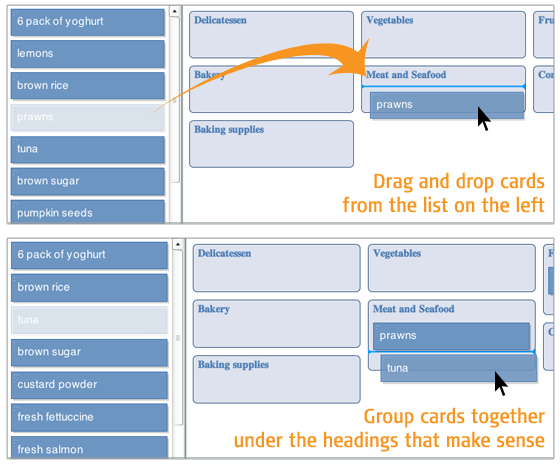 
Remember, there are no wrong answers because we aren’t testing you. We’re just learning from you so we can make our website better and easier to use.  
Easy enough? Time to get started!#3) CARD SORT Categories:Funding Scientific AreasEducation and TrainingNews and Events	About OBSSRCards:Our HistoryOur Mission Strategic PlanningBSSR Coordinating CommitteeStaff DirectoryPublicationsTypes of fundingFunding Opportunity AnnouncementsApply for GrantsFAQsGuide to Grants Newsletter	Biopsychosocial Interaction Gene, behavior and environmentHealth and BehaviorScientific MethodologySocial and Cultural FactorsLectures and SeminarsLectures and SeminarsBSSR News Press ReleasesVideocast/PodcastsCalendar of EventsArchivePublicationsArchiveTranslationEducational Programs Training Institutes #4) ALMOST FINISHEDWere there any items that you had trouble sorting because you weren't sure what they were? If so, which ones?   (open text field)#5) THANKSAll done, awesome! Thanks again for your participation. Your feedback is incredibly helpful.You may now close this window or navigate to another web page.